COMUNICADO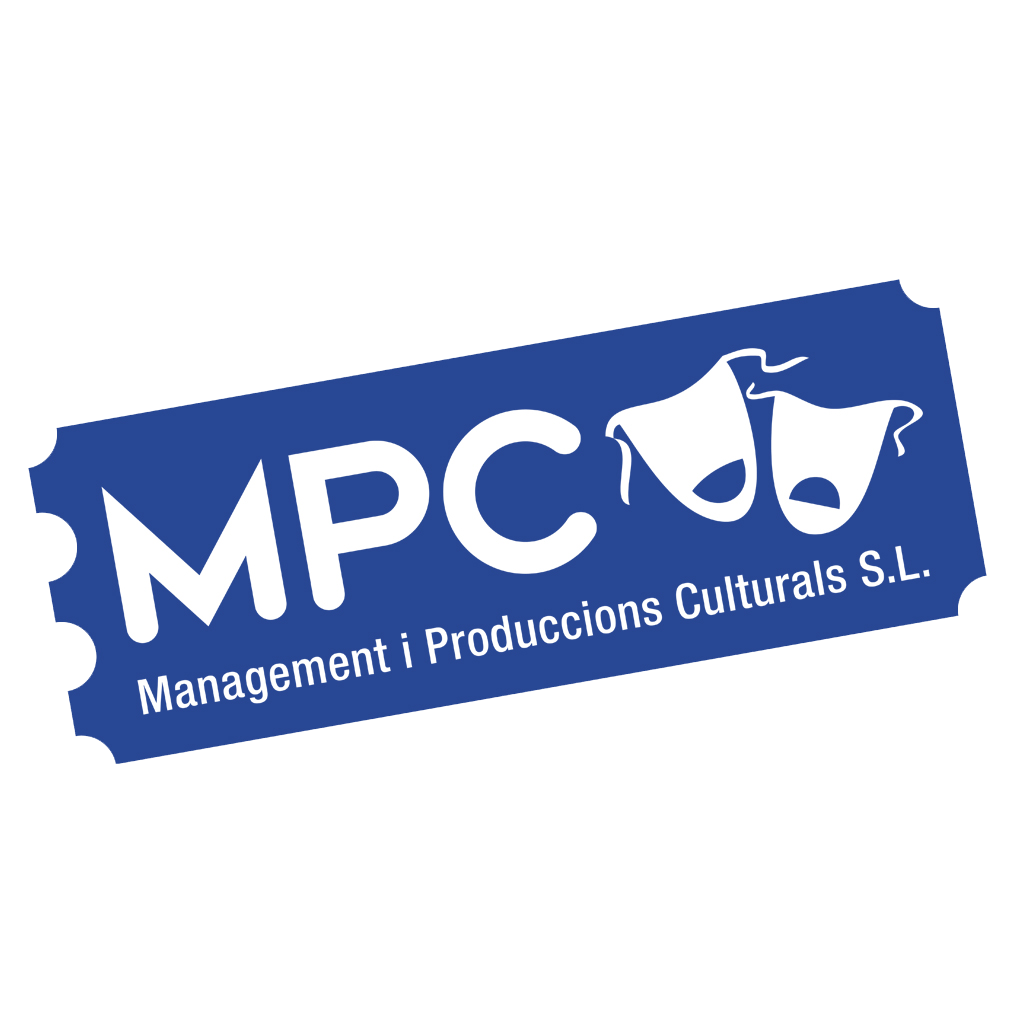 Se pospone la actuación de Dana y Maribe Ponce en GranadaEl espectáculo “Ahora o Nunca” de Dana y Maribe Ponce previsto para el día  2 de abril en el Palacio de Congresos de Granada queda aplazado forzosamente por motivos de salud de una de las artista. DIicho Espectáculo será aplazado al día 22 de Mayo  a las 12:00 horas . .  Lamentamos profundamente todos los inconvenientes que pueda ocasionar el aplazamiento. Las entradas ya adquiridas serán válidas para la nueva fecha, no siendo necesario ningún tipo de canje u operación sobre las mismas. Aquellas personas interesadas en la devolución del importe de las entradas, tendrán la opción de solicitarlo en el plazo de dos semana desde el día 2 de abril de 2022.. El importe será devuelto por el mismo canal en el que se efectuó la compra. La devolución de las entradas adquiridas online se devolverá en la tarjeta con la que se hizo el pago; para ello deberán enviar un correo solicitando dicha devolución a ****Disculpen las molestias.Atentamente,MPC S.L 